ΘΕΜΑ: «Αναπροσαρμοσμένος Προσωρινός Ενιαίος Αξιολογικός Πίνακας υποψηφίων Διευθυντριών/ντριών ΕΝ.Ε.Ε.ΓΥ.-Λ. Άρτας και πρόγραμμα συνεντεύξεων.»	ΣΧΕΤ:Πράξη 13/4-10-2023 του Τοπικού Συμβουλίου Επιλογής Δ.Δ.Ε. ΆρταςΤο Τοπικό Συμβούλιο Επιλογής της Δ.Δ.Ε. Άρτας ανακοινώνει:Αναπροσαρμοσμένο προσωρινό ενιαίο αξιολογικό πίνακα Διευθυντών/ντριών ΕΝ.Ε.Ε.ΓΥ.Λ. Άρτας και Το πρόγραμμα των συνεντεύξεων.Υποψήφιοι/ες, οι οποίοι έχουν κώλυμα προσέλευσης κατά την καθορισμένη γι’ αυτούς/ες ημερομηνία, υποβάλλουν μέσω ηλεκτρονικού ταχυδρομείου (e-mail), αίτημα αλλαγής ημερομηνίας προς το Τοπικό Συμβούλιο Επιλογήςέως την Παρασκευή 06-10-2023 και ώρα 11:59΄.Υποψήφιοι/ες, οι οποίοι/ες δεν προσέρχονται στη συνέντευξη αποκλείονται από την επιλογή.Οι συνεντεύξεις θα πραγματοποιηθούν στα γραφεία της Δ.Δ.Ε. Άρτας. Παρακαλούνται οι υποψήφιοι/ες να προσέρχονται 15΄πριν την προγραμματισμένη ώρα της συνέντευξης.Συνημμένα:Αναπροσαρμοσμένος προσωρινός ενιαίος αξιολογικός πίνακας υποψηφίων κατά φθίνουσα σειρά (πίνακας excel)Πρόγραμμα συνεντεύξεων κατά αλφαβητική σειρά (πίνακας excel)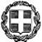 ΕΛΛΗΝΙΚΗ ΔΗΜΟΚΡΑΤΙΑΥΠΟΥΡΓΕΙΟ ΠΑΙΔΕΙΑΣ, ΘΡΗΣΚΕΥΜΑΤΩΝ ΚΑΙ ΑΘΛΗΤΙΣΜΟΥ----ΠΕΡΙΦΕΡΕΙΑΚΗ Δ/ΝΣΗ Π. & Δ. ΕΚΠ/ΣΗΣ ΗΠΕΙΡΟΥ----Δ/ΝΣΗ ΔΕΥΤΕΡΟΒΑΘΜΙΑΣ ΕΚΠΑΙΔΕΥΣΗΣ ΑΡΤΑΣ----ΤΜΗΜΑ Γ΄- ΠΡΟΣΩΠΙΚΟΥΤαχ. Δ/νση: Ταγματάρχη Παπακώστα 6 (1ος Όροφος)Τ.Κ. :47132– Πόλη: ΆρταΙστοσελίδα: http://dide.art.sch.grEmail: mail@dide.art.sch.grΠληροφορίες: Δώδου ΣοφίαΤηλέφωνο: 2681070380ΕΛΛΗΝΙΚΗ ΔΗΜΟΚΡΑΤΙΑΥΠΟΥΡΓΕΙΟ ΠΑΙΔΕΙΑΣ, ΘΡΗΣΚΕΥΜΑΤΩΝ ΚΑΙ ΑΘΛΗΤΙΣΜΟΥ----ΠΕΡΙΦΕΡΕΙΑΚΗ Δ/ΝΣΗ Π. & Δ. ΕΚΠ/ΣΗΣ ΗΠΕΙΡΟΥ----Δ/ΝΣΗ ΔΕΥΤΕΡΟΒΑΘΜΙΑΣ ΕΚΠΑΙΔΕΥΣΗΣ ΑΡΤΑΣ----ΤΜΗΜΑ Γ΄- ΠΡΟΣΩΠΙΚΟΥΤαχ. Δ/νση: Ταγματάρχη Παπακώστα 6 (1ος Όροφος)Τ.Κ. :47132– Πόλη: ΆρταΙστοσελίδα: http://dide.art.sch.grEmail: mail@dide.art.sch.grΠληροφορίες: Δώδου ΣοφίαΤηλέφωνο: 2681070380Άρτα, 4/10/2023Αρ. Πρωτ.: 8715ΕΛΛΗΝΙΚΗ ΔΗΜΟΚΡΑΤΙΑΥΠΟΥΡΓΕΙΟ ΠΑΙΔΕΙΑΣ, ΘΡΗΣΚΕΥΜΑΤΩΝ ΚΑΙ ΑΘΛΗΤΙΣΜΟΥ----ΠΕΡΙΦΕΡΕΙΑΚΗ Δ/ΝΣΗ Π. & Δ. ΕΚΠ/ΣΗΣ ΗΠΕΙΡΟΥ----Δ/ΝΣΗ ΔΕΥΤΕΡΟΒΑΘΜΙΑΣ ΕΚΠΑΙΔΕΥΣΗΣ ΑΡΤΑΣ----ΤΜΗΜΑ Γ΄- ΠΡΟΣΩΠΙΚΟΥΤαχ. Δ/νση: Ταγματάρχη Παπακώστα 6 (1ος Όροφος)Τ.Κ. :47132– Πόλη: ΆρταΙστοσελίδα: http://dide.art.sch.grEmail: mail@dide.art.sch.grΠληροφορίες: Δώδου ΣοφίαΤηλέφωνο: 2681070380ΕΛΛΗΝΙΚΗ ΔΗΜΟΚΡΑΤΙΑΥΠΟΥΡΓΕΙΟ ΠΑΙΔΕΙΑΣ, ΘΡΗΣΚΕΥΜΑΤΩΝ ΚΑΙ ΑΘΛΗΤΙΣΜΟΥ----ΠΕΡΙΦΕΡΕΙΑΚΗ Δ/ΝΣΗ Π. & Δ. ΕΚΠ/ΣΗΣ ΗΠΕΙΡΟΥ----Δ/ΝΣΗ ΔΕΥΤΕΡΟΒΑΘΜΙΑΣ ΕΚΠΑΙΔΕΥΣΗΣ ΑΡΤΑΣ----ΤΜΗΜΑ Γ΄- ΠΡΟΣΩΠΙΚΟΥΤαχ. Δ/νση: Ταγματάρχη Παπακώστα 6 (1ος Όροφος)Τ.Κ. :47132– Πόλη: ΆρταΙστοσελίδα: http://dide.art.sch.grEmail: mail@dide.art.sch.grΠληροφορίες: Δώδου ΣοφίαΤηλέφωνο: 2681070380Η Διευθύντρια Δ.Ε. ΆρταςΔρ. Παρασκευή Η. Χαμπηλομάτη